Math 3	Circles Study Guide	Unit 8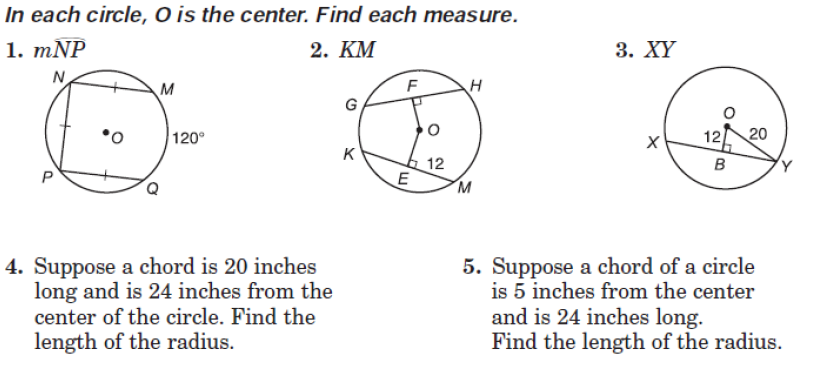 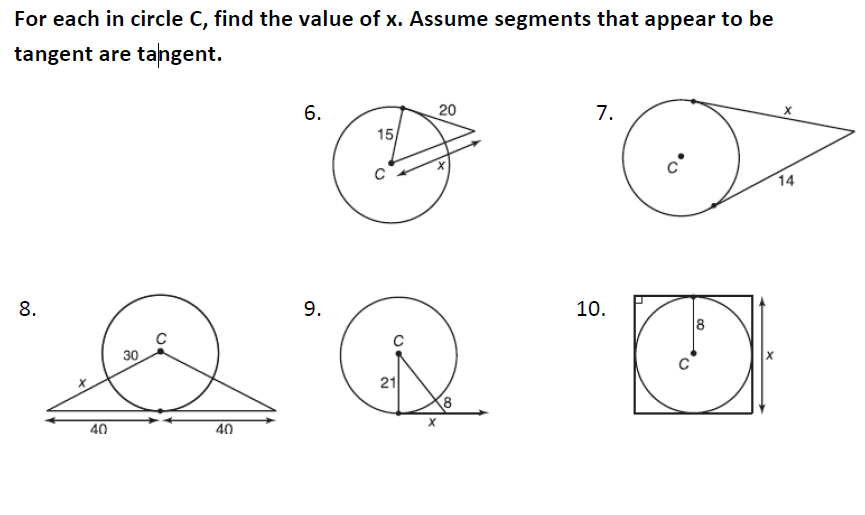 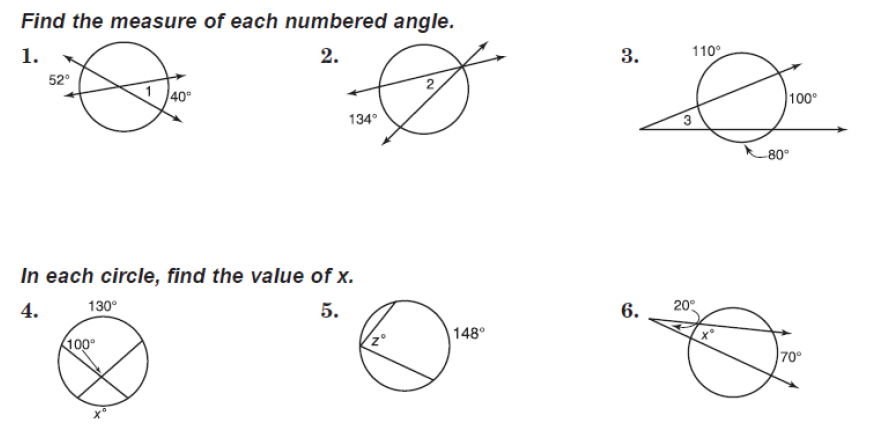 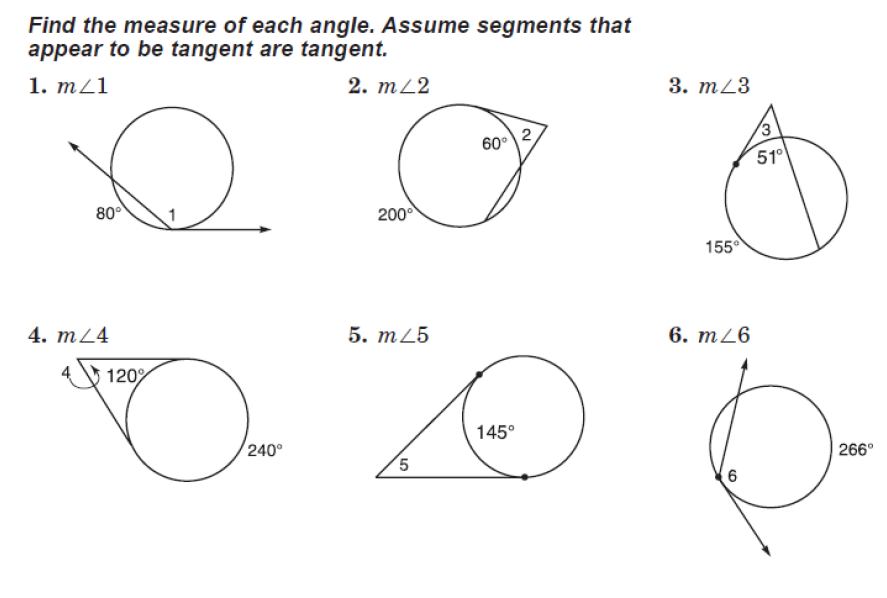 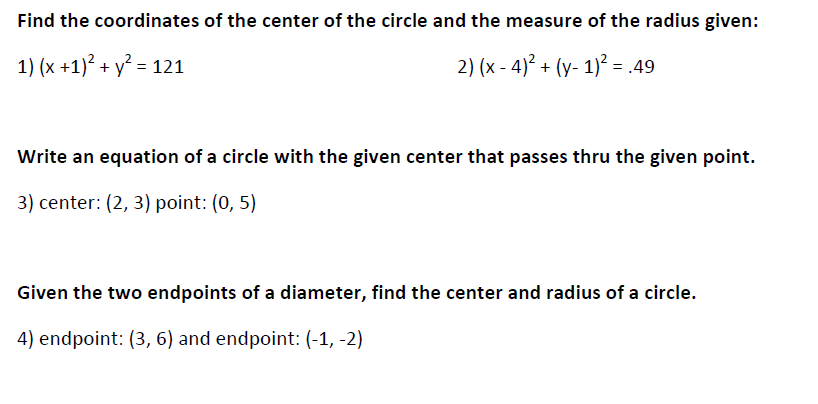 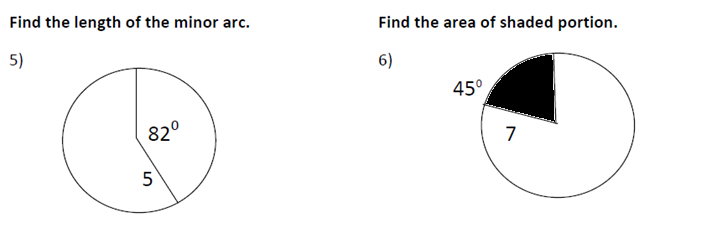 Trigonometry Review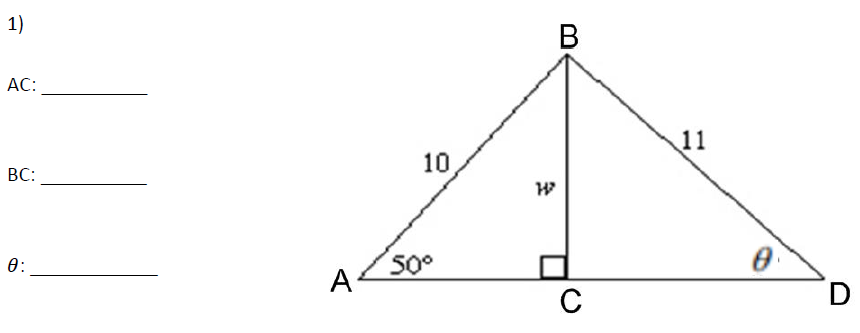 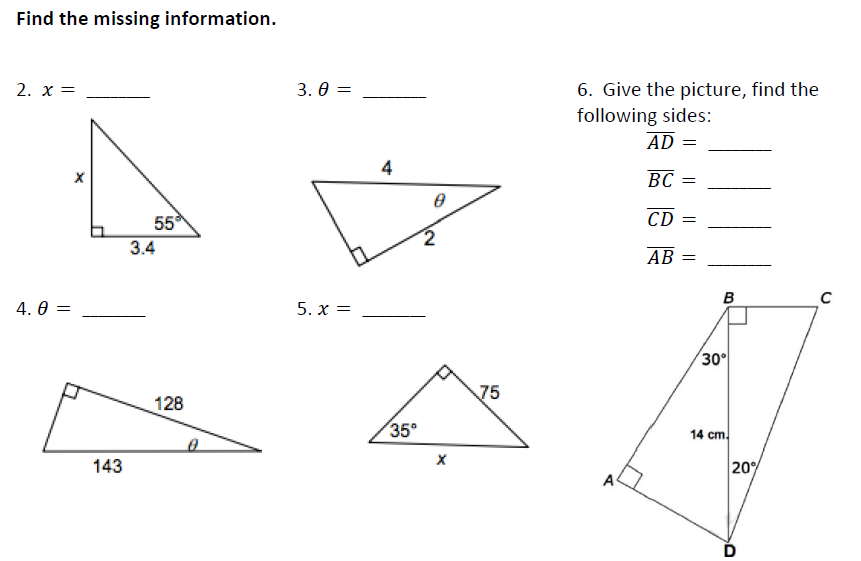 